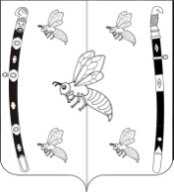 СОВЕТБЖЕДУХОВСКОГО СЕЛЬСКОГО ПОСЕЛЕНИЯБЕЛОРЕЧЕНСКОГО РАЙОНА51 СЕССИЯ 4 СОЗЫВА			                     РЕШЕНИЕот 25 января 2022 года                                                                                                        №  121ст-цаБжедуховскаяКраснодарский крайО награждении Почетной грамотой Совета Бжедуховского сельского поселения Белореченского районаКаменскую Надежду Акимовну и Новаковскую Валентину Григорьевну	На основании ходатайства главы Бжедуховского сельского поселения Белореченского района, руководствуясь Положением о «Почетной грамоте Совета Бжедуховского сельского поселения Белореченского района», утвержденным решением Совета Бжедуховского сельского поселения Белореченского района от 07 октября 2021 года № 97, руководствуясь статьей 26 Устава Бжедуховского сельского поселения Белореченского района, Совет Бжедуховского сельского поселения Белореченского района р е ш и л:Наградить «Почетной грамотой Совета Бжедуховского сельского поселения Белореченского района» Каменскую Надежду Акимовну и Новаковскую Валентину Григорьевну.2. Общему отделу администрации Бжедуховского сельского поселения Белореченского района (Курченко)вести оформление, учет и регистрацию награжденных.          3.Настоящее решение обнародовать установленным порядком.	4. Контроль за выполнением настоящего решения возложить на председателя Совета Бжедуховского сельского поселения Белореченского района Спичакова Василия Родионовича.5. Настоящее решение вступает в силу со дня его официального обнародования.Глава Бжедуховского сельского поселенияБелореченского района                                                          В.А. СхапцежукПредседатель СоветаБжедуховского сельского поселения Белореченского района                                                                    В.Р. Спичаков